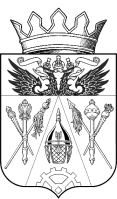                                     РОССИЙСКАЯ ФЕДЕРАЦИЯ                                        РОСТОВСКАЯ ОБЛАСТЬ                                С О Б Р А Н И Е  Д Е П У Т А Т О В                     ИСТОМИНСКОГО СЕЛЬСКОГО ПОСЕЛЕНИЯ                                                 ЧЕТВЕРТОГО СОЗЫВА                                                  РЕШЕНИЕ № 63О передаче Контрольно-счетной палате Аксайского района полномочий контрольно-счетного органаИстоминского сельского поселения по осуществлению внешнего муниципального финансового контроляПринято Собранием депутатов                                                                    «13»  октября  2017 года   В соответствии с частью 11 статьи 3 Федерального Закона от 07.02.2011 г. № 6-ФЗ «Об общих принципах организации и деятельности контрольно-счетных органов субъектов Российской Федерации и муниципальных образований»,Собрание депутатов Истоминского сельского поселения РЕШАЕТ:1. Передать Контрольно-счетной палате Аксайского района полномочия контрольно-счетного органа Истоминского сельского поселения по осуществлению внешнего муниципального финансового контроля.2. Председателю Собрания депутатов Истоминского сельского поселения подписать соглашение с Председателем Собрания депутатов Аксайского района о передаче полномочий контрольно-счетного органа Истоминского сельского поселения по осуществлению внешнего муниципального финансового контроля Контрольно-счетной палате Аксайского района (Приложение №1).3. Предусмотреть в Решении Собрания депутатов Истоминского сельского поселения о бюджете Истоминского сельского поселения средства в виде иных межбюджетных трансфертов бюджету Аксайского района на передачу полномочий по осуществлению внешнего муниципального финансового контроля (Приложение № 2).4.  Настоящее решение вступает в силу со дня его официального опубликования.5. Опубликовать Решение в периодическом печатном издании «Вестник Истоминского сельского поселения». 6. Разместить Решение на официальном сайте Администрации Истоминского сельского поселения.      7. Контроль за исполнением решения возложить на заместителя председателя Собрания депутатов Истоминского сельского поселения Карбаева Г.В. Председатель Собрания депутатов -  глава Истоминского сельского поселения                                                              С. И. БудкоПриложение №1 к решению Собрания депутатов Истоминского сельского поселения  от 13.10.2017 года № 63СОГЛАШЕНИЕо передаче Контрольно-счетной палате Аксайского района полномочий контрольно-счетного органа Истоминского сельского поселения по осуществлению внешнего финансового контроля____________________					           «___»__________ 20__г.(место составления соглашения)В целях реализации статьи 264.4 Бюджетного кодекса Российской Федерации, статьи 3  Федерального закона от 07.02.2011 №6-ФЗ «Об общих принципах организации и деятельности контрольно-счетных органов субъектов Российской Федерации и муниципальных образований», статьи 15 Федерального закона от 06.10.2003 №131-ФЗ «Об общих принципах организации местного самоуправления в Российской Федерации», Собрание депутатов  Аксайского района в лице председателя Собрания депутатов - главы Аксайского района Юрия Ивановича Черноусова, действующего на основании Устава муниципального образования «Аксайский район», Контрольно-счетная палата Аксайского района в лице председателя Любови Анатольевны Кирсановой, действующей на основании Положения о  Контрольно-счетной палате Аксайского района, Собрание депутатов Истоминского сельского поселения в лице председателя Сергея Ивановича Будко действующего на основании Устава Истоминского сельского поселения, Администрация Истоминского сельского поселения в лице главы администрации Истоминского сельского поселения  Людмилы Николаевны Флюта, действующей на основании Устава, именуемые в дальнейшем Стороны, заключили настоящее Соглашение о нижеследующем:Предмет соглашения1.1. Предметом соглашения является передача Контрольно-счетной палате Аксайского района полномочий контрольно-счетного органа Истоминского сельского поселения по осуществлению внешнего финансового контроля.1.2 Контрольно-счетной палате Аксайского района передаются следующие полномочия контрольно-счетного органа Истоминского сельского поселения:1.2.1. внешняя проверка годового отчета об исполнении бюджета Истоминского сельского поселения;1.2.2. экспертиза проекта бюджета Истоминского сельского поселения;1.2.3. другие полномочия контрольно-счетного органа Истоминского сельского поселения, установленные федеральными законами, законами Ростовской области, уставом поселения и нормативными правовыми актами Собрания депутатов Истоминского сельского  поселения.1.3. Внешняя проверка годового отчета об исполнении бюджета поселения и экспертиза проекта бюджета поселения ежегодно включаются в планы работы Контрольно-счетной палаты Аксайского района.1.4. Другие контрольные и экспертно-аналитические мероприятия включаются в планы работы Контрольно-счетной палаты Аксайского района с ее согласия по предложению Собрания депутатов Истоминского сельского поселения или главы Истоминского сельского поселения, предоставленному в сроки, установленные для формирования плана работы Контрольно-счетной палаты Аксайского района.Права и обязанности Сторон2.1.Собрание депутатов  Аксайского района:2.1.1. Предусматривает в муниципальных правовых актах полномочия Контрольно-счетной палаты Аксайского района по осуществлению предусмотренных настоящим Соглашением полномочий;2.1.2. Устанавливает штатную численность Контрольно-счетной палаты Аксайского района с учетом необходимости осуществления предусмотренных настоящим Соглашением полномочий;2.1.3. Получает от Контрольно-счетной палаты Аксайского района информацию об исполнении предусмотренных настоящим Соглашением полномочий и результатах проведенных контрольных и экспертно-аналитических мероприятий.2.2. Контрольно-счетная палата Аксайского района:2.2.1. Включает в планы своей работы:ежегодно - внешнюю проверку годового отчета об исполнении бюджета поселения и экспертизу проекта бюджета поселения;иные контрольные и экспертно-аналитические мероприятия;2.2.2. Для подготовки к внешней проверке годового отчета об исполнении бюджета поселения имеет право в течение соответствующего года осуществлять контроль за исполнением бюджета поселения и использованием средств бюджета поселения;2.2.3. Имеет право проводить контрольные и экспертно-аналитические мероприятий совместно с другими органами и организациями, с привлечением их специалистов и независимых экспертов;2.2.4. При выявлении возможностей по совершенствованию бюджетного процесса, системы управления и распоряжения имуществом, находящимся в собственности поселения, вправе направлять органам местного самоуправления поселения соответствующие предложения;2.2.5. Обеспечивает использование средств, предусмотренных настоящим соглашением по целевому назначению;2.2.6. Имеет право приостановить осуществление предусмотренных настоящим Соглашением полномочий в случае невыполнения настоящего Соглашения в части обеспечения перечисления межбюджетных трансфертов в бюджет Аксайского района, уведомив в письменном виде Собрание депутатов Истоминского сельского поселения за 15 дней до приостановления полномочий.2.3. Собрание депутатов Истоминского сельского поселения:2.3.1. Направляет в Контрольно-счетную палату Аксайского района предложения о проведении контрольных и экспертно-аналитических мероприятий, которые могут включать рекомендации по срокам, целям, задачам и исполнителям проводимых мероприятий, способам их проведения, проверяемым органам и организациям;2.3.2. Рассматривает отчеты и заключения Контрольно-счетной палаты Аксайского района по результатам проведения контрольных и экспертно-аналитических мероприятий;2.3.3. Рассматривает обращения Контрольно-счетной палаты Аксайского района по вопросу устранения препятствий для исполнения предусмотренных настоящим Соглашением полномочий, принимает необходимые для их устранения меры;2.3.4. Получает отчеты и информацию об исполнении предусмотренных настоящим Соглашением полномочий;2.3.5. Имеет право опубликовывать информацию о проведенных Контрольно-счетной палатой Аксайского района в соответствии с настоящим Соглашением мероприятиях в средствах массовой информации поселения.3. Порядок определения и предоставления ежегодного объема межбюджетных трансфертов3.1. Объем иных межбюджетных трансфертов на осуществление полномочий по внешнему финансовому контролю в соответствии с заключенным Соглашением на соответствующий финансовый год и плановый период утверждается Решением Собрания депутатов Аксайского района о бюджете Аксайского района. 3.2. Объем иных межбюджетных трансфертов на осуществление полномочий по внешнему финансовому контролю приведен в приложении №1 к настоящему соглашению.3.3. Ежегодный объем межбюджетных трансфертов перечисляется в срок до 15 числа первого месяца квартала в размере ¼ от установленного объема межбюджетного трансферта.Ответственность Сторон за неисполнение или ненадлежащее исполнение обязанностей по Соглашению4.1. За неисполнение или ненадлежащее исполнение обязанностей по Соглашению Стороны несут ответственность в соответствии с действующим законодательством.4.2. За несвоевременное перечисление межбюджетных трансфертов, установленных пунктом 3.3. настоящего Соглашения, взыскивается пеня в размере 1/300 ставки рефинансирования Банка России за каждый день просрочки.4.3. За нецелевое использование межбюджетных трансфертов, взимается штраф в размере двойной ставки рефинансирования от суммы нецелевого использования бюджетных средств.4.4. Ответственность сторон не наступает в случаях предусмотренного настоящим Соглашением приостановления исполнения переданных полномочий и перечисления иных межбюджетных трансфертов, а также, если неисполнение (ненадлежащее исполнение) обязанностей было допущено вследствие действий третьих лиц. 5. Срок действия Соглашения5.1. Соглашение заключено на три года и действует в период с 01 января 2018 года по 31 декабря 2020 года. Срок действия настоящего Соглашения продлевается на последующие периоды, если ни одна из сторон письменно не подтвердит намерение о его расторжении.5.2. Изменение условий Соглашения производится по обоюдному согласию сторон и оформляется дополнительным Соглашением, являющимся неотъемлемой частью настоящего Соглашения с момента его подписания.5.3. Об изменении адресов, банковских реквизитов, Стороны настоящего Соглашения письменно извещают друг друга в течение 3-х рабочих дней со дня изменения.5.4 Возможные споры по исполнению Соглашения решаются путем переговоров. В случае невозможности решения споров путем переговоров они будут разрешаться в порядке, установленном действующим законодательством.5.5. Соглашение может быть расторгнуто по инициативе любой из Сторон, при этом она должна письменно уведомить другую Сторону не менее чем за месяц до желаемой даты прекращения действия Соглашения. 5.6. Прекращение действия настоящего Соглашения не затронет обязательств, принятых на себя Сторонами по заключенным в рамках настоящего соглашения договорам.5.7. Настоящее Соглашение составляется в 3-х экземплярах по одному для каждой из Сторон, все экземпляры имеют одинаковую юридическую силу.6. Подписи  СторонПриложение № 2 к решению Собрания депутатов Истоминского сельского поселения  от 13.10.2017 года № 63Объем иных межбюджетных трансфертов на осуществление полномочий по внешнему финансовому контролюПредседатель Собрания депутатов - глава Аксайского района _________________Ю.И. Черноусов      МППредседатель Собрания депутатов - глава Истоминского сельского поселения_________________С. И. Будко       МПКонтрольно-счетная палата Аксайского района:ИНН 6102066788КПП 610201001р/сч 40204810500000000660л/сч 04583А01250в отделении Ростов-на-Дону г. Ростов-на-ДонуБИК 046015001ОКПО 05692623ОКАТО 60202501000ОГРН 1166196111509Председатель Контрольно-счетной палаты Аксайского района________________ Л.А. Кирсанова        МПАдминистрация Истоминского сельского поселения:ИНН 6102021459КПП 610201001р/сч 40204810000000000607л/сч 04583А01250в отделение Ростов - на - Дону г. Ростов -на -Дону
БИК046015001 ОКПО 04227947ОКАТО 60202820001ОГРН 1056102027090Глава администрации ИстоминскогоСельского поселения___________________ Л. Н. ФлютаМПГодСумма, тыс. руб.201817,0201914,9202014,9